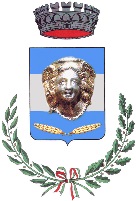 SERVIZIO EDILIZIA/UFFICIO TECNICO / ANNO 2018per quale servizio si è rivolto a questo sportello?per quale servizio si è rivolto a questo sportello?per quale servizio si è rivolto a questo sportello?per quale servizio si è rivolto a questo sportello?per quale servizio si è rivolto a questo sportello?in che misura si è sentito assistito dall’ufficio per gestire al meglio la sua pratica?in che misura si è sentito assistito dall’ufficio per gestire al meglio la sua pratica?in che misura si è sentito assistito dall’ufficio per gestire al meglio la sua pratica?in che misura si è sentito assistito dall’ufficio per gestire al meglio la sua pratica?in che misura si è sentito assistito dall’ufficio per gestire al meglio la sua pratica?Per nullaScarsoSufficienteBuonoOttimo12345eventuali suggerimenti specificieventuali suggerimenti specificieventuali suggerimenti specificieventuali suggerimenti specificieventuali suggerimenti specificila modulistica è chiara? la modulistica è chiara? la modulistica è chiara? la modulistica è chiara? la modulistica è chiara? Per nullaScarsoSufficienteBuonoOttimo12345gli orari di apertura al pubblico sono adeguati alle sue esigenze?gli orari di apertura al pubblico sono adeguati alle sue esigenze?gli orari di apertura al pubblico sono adeguati alle sue esigenze?gli orari di apertura al pubblico sono adeguati alle sue esigenze?gli orari di apertura al pubblico sono adeguati alle sue esigenze?Per nullaScarsoSufficienteBuonoOttimo12345eventuali suggerimenti richiesteeventuali suggerimenti richiesteeventuali suggerimenti richiesteeventuali suggerimenti richiesteeventuali suggerimenti richiestegli orari di apertura al pubblico sono adeguati alle sue esigenze?gli orari di apertura al pubblico sono adeguati alle sue esigenze?gli orari di apertura al pubblico sono adeguati alle sue esigenze?1 voltaPiù di 1 volta e meno di 5 Più di 5 volte quanto è soddisfatto degli ambienti in cui viene accolto?quanto è soddisfatto degli ambienti in cui viene accolto?quanto è soddisfatto degli ambienti in cui viene accolto?quanto è soddisfatto degli ambienti in cui viene accolto?quanto è soddisfatto degli ambienti in cui viene accolto?Per nullaScarsoSufficienteBuonoOttimo12345che cosa migliorerebbe:(p.es. disponibilità ad ascoltare, cortesia, chiarezza, competenza professionale ecc.)che cosa migliorerebbe:(p.es. disponibilità ad ascoltare, cortesia, chiarezza, competenza professionale ecc.)che cosa migliorerebbe:(p.es. disponibilità ad ascoltare, cortesia, chiarezza, competenza professionale ecc.)che cosa migliorerebbe:(p.es. disponibilità ad ascoltare, cortesia, chiarezza, competenza professionale ecc.)che cosa migliorerebbe:(p.es. disponibilità ad ascoltare, cortesia, chiarezza, competenza professionale ecc.)in particolare che cosa ci suggerisce (p.es. maggiore pulizia, posti a sedere, gestione delle code, ecc.)in particolare che cosa ci suggerisce (p.es. maggiore pulizia, posti a sedere, gestione delle code, ecc.)in particolare che cosa ci suggerisce (p.es. maggiore pulizia, posti a sedere, gestione delle code, ecc.)in particolare che cosa ci suggerisce (p.es. maggiore pulizia, posti a sedere, gestione delle code, ecc.)in particolare che cosa ci suggerisce (p.es. maggiore pulizia, posti a sedere, gestione delle code, ecc.)Le informazioni sul sito sono adeguate ?Le informazioni sul sito sono adeguate ?Le informazioni sul sito sono adeguate ?Le informazioni sul sito sono adeguate ?Le informazioni sul sito sono adeguate ?Per nullaScarsoSufficienteBuonoOttimo12345La segnaletica per raggiungere l’ufficio è adeguata ?La segnaletica per raggiungere l’ufficio è adeguata ?La segnaletica per raggiungere l’ufficio è adeguata ?La segnaletica per raggiungere l’ufficio è adeguata ?La segnaletica per raggiungere l’ufficio è adeguata ?Per nullaScarsoSufficienteBuonoOttimo12345Sarebbe interessato a partecipare ad incontri organizzati dal Comune su temi specificiSarebbe interessato a partecipare ad incontri organizzati dal Comune su temi specificiSINO